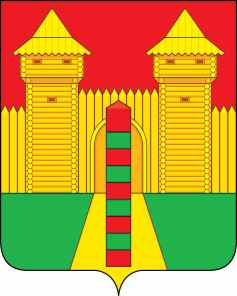 АДМИНИСТРАЦИЯ  МУНИЦИПАЛЬНОГО  ОБРАЗОВАНИЯ«ШУМЯЧСКИЙ  РАЙОН» СМОЛЕНСКОЙ  ОБЛАСТИРАСПОРЯЖЕНИЕот 21.12.2022г. № 326-р         п. Шумячи	В соответствии с Уставом Шумячского городского поселения, на основании выписок из Единого государственного реестра недвижимости об основных характеристиках и зарегистрированных правах на объект недвижимости.1. Внести в распоряжение Администрации муниципального образования «Шумячский район» Смоленской области от 18.03.2015г. № 179 «О включении муниципального имущества в состав муниципальной казны Шумячского городского поселения» следующие изменения (далее - распоряжение):- в пункте 2 распоряжения: - слова «улично-дорожная сеть, протяженность 43,147 км, балансовая стоимость 660292,92., остаточная стоимость 0 руб.» исключить;- объекты недвижимости, согласно приложений №1 и №2.2. Настоящее распоряжение вступает в силу со дня его подписания.Глава муниципального образования«Шумячский район» Смоленской области                                              А.Н. Васильев                              Перечень включаемых в казну Шумячского городского поселения объектов недвижимостиПеречень включаемых в казну Шумячского городского поселения объектов недвижимостиО внесении изменений в распоряжение Администрации муниципального образования «Шумячский район» Смоленской области от 18.03.2015г. № 179            Приложение 1к распоряжению Администрации муниципального образования «Шумячский район» Смоленской области               от 21.12. 2022 г. № 326-р№п/пНаименование объектаКоличество (шт.)Год вводаПротяженность, (км)Идентификационный номер автомобильной дороги (в соответствии с Приказом Министерства транспорта Российской Федерации от 07.02.2007 № 16)Балансовая стоимостьНачисленный износОстаточная стоимость1.Российская Федерация, Смоленская область, Шумячский район, Шумячское городское              поселение, п. Шумячи, ул. Базарная 119701,550 66 256 551 ОП МП 00122482,1322482,130.002.Российская Федерация, Смоленская область, Шумячский район, Шумячское городское              поселение, п. Шумячи, ул. Высокая 119700,491 66 256 551 ОП МП 0027121,767121,760.003.Российская Федерация, Смоленская область, Шумячский район, Шумячское городское                поселение, п. Шумячи, ул. Гагарина 119700,912 66 256 551 ОП МП 00313228,1913228,190.004.Российская Федерация, Смоленская область, Шумячский район, Шумячское городское             поселение, п. Шумячи, пер. Гагарина 119700,150 66 256 551 ОП МП 0042175,692175,690.005.Российская Федерация, Смоленская область, Шумячский район, Шумячское городское           поселение, п. Шумячи, ул. Дорожная 119700,751 66 256 551 ОП МП 00510892,9510892,950.006.Российская Федерация, Смоленская область, Шумячский район, Шумячское городское            поселение, п. Шумячи, ул. Ельнинская 119701,005 66 256 551 ОП МП 00614577,1214577,120.007.Российская Федерация, Смоленская область, Шумячский район, Шумячское городское         поселение, п. Шумячи, ул. Заводская 119702,408 66 256 551 ОП МП 00734927,0834927,080.008.Российская Федерация, Смоленская область, Шумячский район, Шумячское городское          поселение, п. Шумячи, пер. 1-ый Заводской 119700,20066 256 551 ОП МП 0082900,922900,920.009.Российская Федерация, Смоленская область, Шумячский район, Шумячское городское          поселение, п. Шумячи, пер. 2-ый Заводской119700,24766 256 551 ОП МП 0093582,643582,640.0010.Российская Федерация, Смоленская область, Шумячский район, Шумячское городское         поселение, п. Шумячи, ул. Заречная119700,62066 256 551 ОП МП 0108992,858992,850.0011.Российская Федерация, Смоленская область, Шумячский район, Шумячское городское        поселение, п. Шумячи, ул. Интернациональная119701,07366 256 551 ОП МП 01115563,4415563,440.0012.Российская Федерация, Смоленская область, Шумячский район, Шумячское городское        поселение, п. Шумячи, ул. Комсомольская 119700,64166 256 551 ОП МП 0129297,459297,450.0013.Российская Федерация, Смоленская область, Шумячский район, Шумячское городское           поселение, п. Шумячи, пер. Комсомольский 119700,45466 256 551 ОП МП 0136585,096585,090.0014.Российская Федерация, Смоленская область, Шумячский район, Шумячское городское        поселение, п. Шумячи, ул. Коммунальная 119701,08766 256 551 ОП МП 01415766,5015766,500.0015.Российская Федерация, Смоленская область, Шумячский район, Шумячское городское           поселение, п. Шумячи, пер. Коммунальный 119700,33066 256 551 ОП МП 0154786,524786,520.0016.Российская Федерация, Смоленская область, Шумячский район, Шумячское городское           поселение, п. Шумячи, ул. Кирпичный завод119700,54966 256 551 ОП МП 0167963,037963,030.0017.Российская Федерация, Смоленская область, Шумячский район, Шумячское городское         поселение, п. Шумячи, ул. Лесхоз119701,54266 256 551 ОП МП 01722366,0922366,090.0018.Российская Федерация, Смоленская область, Шумячский район, Шумячское городское        поселение, п. Шумячи, ул. Лесная119700,58066 256 551 ОП МП 0188412,678412,670.0019.Российская Федерация, Смоленская область, Шумячский район, Шумячское городское         поселение, п. Шумячи, ул. Льнозавод119701,01366 256 551 ОП МП 01914693,1614693,160.0020.Российская Федерация, Смоленская область, Шумячский район, Шумячское городское         поселение, п. Шумячи, ул. Луговая119701,42566 256 551 ОП МП 02020669,0620669,060.0021.Российская Федерация, Смоленская область, Шумячский район, Шумячское городское         поселение, п. Шумячи, ул. Маяковского119701,135 66 256 551 ОП МП 02116462,7216462,720.0022.Российская Федерация, Смоленская область, Шумячский район, Шумячское городское             поселение, п. Шумячи, ул. Мелиоративная119700,57266 256 551 ОП МП 0228296,638296,630.0023.Российская Федерация, Смоленская область, Шумячский район, Шумячское городское             поселение, п. Шумячи, ул. Мира119701,17166 256 551 ОП МП 02316984,8916984,890.0024.Российская Федерация, Смоленская область, Шумячский район, Шумячское городское             поселение, п. Шумячи, ул. Музыкальная119700,59766 256 551 ОП МП 0248659,258659,250.0025.Российская Федерация, Смоленская область, Шумячский район, Шумячское городское             поселение, п. Шумячи, ул. Мюдовская119700,81066 256 551 ОП МП 02511748,7311748,730.0026.Российская Федерация, Смоленская область, Шумячский район, Шумячское городское             поселение, п. Шумячи, ул. Окружная119700,88166 256 551 ОП МП 02612778,5512778,550.0027.Российская Федерация, Смоленская область, Шумячский район, Шумячское городское              поселение, п. Шумячи, ул. Октябрьская119700,48266 256 551 ОП МП 0276991,226991,220.0028.Российская Федерация, Смоленская область, Шумячский район, Шумячское городское             поселение, п. Шумячи, ул. Парковая119700,94966 256 551 ОП МП 02813764,8713764,870.0029.Российская Федерация, Смоленская область, Шумячский район, Шумячское городское             поселение, п. Шумячи, ул. Первомайская119701,31866 256 551 ОП МП 02919117,0619117,060.0030.Российская Федерация, Смоленская область, Шумячский район, Шумячское городское              поселение, п. Шумячи, ул. Пионерская119701,48366 256 551 ОП МП 03021510,3221510,320.0031.Российская Федерация, Смоленская область, Шумячский район, Шумячское городское              поселение, п. Шумячи, пер. Пионерский119700,14766 256 551 ОП МП 0312132,182132,180.0032.Российская Федерация, Смоленская область, Шумячский район, Шумячское городское              поселение, п. Шумячи, ул. Понятовская119701,46466 256 551 ОП МП 03221234,7321234,730.0033.Российская Федерация, Смоленская область, Шумячский район, Шумячское городское              поселение, п. Шумячи, ул. Полевая119700,89866 256 551 ОП МП 03313025,1313025,130.0034.Российская Федерация, Смоленская область, Шумячский район, Шумячское городское             поселение, п. Шумячи, ул. Почтовая119700,78066 256 551 ОП МП 03411313,5911313,590.0035.Российская Федерация, Смоленская область, Шумячский район, Шумячское городское           поселение, п. Шумячи, ул. Пролетарская119700,85366 256 551 ОП МП 03512372,4212372,420.0036.Российская Федерация, Смоленская область, Шумячский район, Шумячское городское               поселение, п. Шумячи, ул. Садовая119701,09066 256 551 ОП МП 03615810,0115810,010.0037.Российская Федерация, Смоленская область, Шумячский район, Шумячское городское               поселение, п. Шумячи, ул. Санаторная школа 119700,33066 256 551 ОП МП 0374786,524786,520.0038.Российская Федерация, Смоленская область, Шумячский район, Шумячское городское              поселение, п. Шумячи, ул. Сельхозтехника119701,73466 256 551 ОП МП 03825150,9825150,980.0039.Российская Федерация, Смоленская область, Шумячский район, Шумячское городское              поселение, п. Шумячи, ул. Советская 119703,16066 256 551 ОП МП 03945834,5445834,540.0040.Российская Федерация, Смоленская область, Шумячский район, Шумячское городское            поселение, п. Шумячи, пер. Советский119700,50266 256 551 ОП МП 0407281,317281,310.0041.Российская Федерация, Смоленская область, Шумячский район, Шумячское городское              поселение, п. Шумячи, ул. Советской Армии 119700,71166 256 551 ОП МП 04110312,7710312,770.0042.Российская Федерация, Смоленская область, Шумячский район, Шумячское городское             поселение, п. Шумячи, пер. 1-ый Советской        Армии119700,33566 256 551 ОП МП 0424859,044859,040.0043.Российская Федерация, Смоленская область, Шумячский район, Шумячское городское           поселение, п. Шумячи, пер. 2-ый Советской      Армии119700,14066 256 551 ОП МП 0432030,642030,640.0044.Российская Федерация, Смоленская область, Шумячский район, Шумячское городское          поселение, п. Шумячи, ул. Спортивная119700,58566 256 551 ОП МП 0448485,198485,190.0045.Российская Федерация, Смоленская область, Шумячский район, Шумячское городское             поселение, п. Шумячи, ул. Форпост 119701,19666 256 551 ОП МП 04517347,5017347,500.0046.Российская Федерация, Смоленская область, Шумячский район, Шумячское городское             поселение, п. Шумячи, ул. Школьная119702,54266 256 551 ОП МП 04636870,6936870,690.0047.Российская Федерация, Смоленская область, Шумячский район, Шумячское городское            поселение, п. Шумячи, пер. Школьный 119700,30066 256 551 ОП МП 0474351,394351,390.0048.Российская Федерация, Смоленская область, Шумячский район, Шумячское городское             поселение, п. Шумячи, ул. Шумовская119700,73566 256 551 ОП МП 04810660,8810660,880.0049.Российская Федерация, Смоленская область, Шумячский район, Шумячское городское              поселение, п. Шумячи, ул. Энергетиков 119701,081 66 256 551 ОП МП 04915679,4715679,470.0050.Российская Федерация, Смоленская область, Шумячский район, Шумячское городское               поселение, п. Шумячи, ул. 8 Марта 119700,51466 256 551 ОП МП 0507455,367455,360.00           Приложение 2к распоряжению Администрации муниципального образования «Шумячский район» Смоленской области               от 21.12. 2022 г. № 326-р№п/пНаименование объектаПлощадь земельного участка м2Кадастровый номерКадастровая стоимость, руб.Место нахождение объекта1Земельный участок177967:24:0000000:690Не определенаРоссийская Федерация, Смоленская область, Шумячский район, Шумячское городское поселение, п. Шумячи, ул. Базарная 2Земельный участок484267:24:0000000:694755690.94Российская Федерация, Смоленская область, Шумячский район, Шумячское городское поселение, п. Шумячи, ул. Высокая 3Земельный участок805667:24:0000000:678Не определенаРоссийская Федерация, Смоленская область, Шумячский район, Шумячское городское поселение, п. Шумячи, ул. Дорожная 4Земельный участок720067:24:0000000:692Не определенаРоссийская Федерация, Смоленская область, Шумячский район, Шумячское городское поселение, п. Шумячи, ул. Ельнинская 5Земельный участок2864767:24:0000000:695Не определенаРоссийская Федерация, Смоленская область, Шумячский район, Шумячское городское поселение, п. Шумячи, ул. Заводская 6Земельный участок1223767:24:0000000:688Не определенаРоссийская Федерация, Смоленская область, Шумячский район, Шумячское городское поселение, п. Шумячи, ул. Интернациональная7Земельный участок504267:24:0000000:681Не определенаРоссийская Федерация, Смоленская область, Шумячский район, Шумячское городское поселение, п. Шумячи, ул. Комсомольская 8Земельный участок692467:24:0000000:686Не определенаРоссийская Федерация, Смоленская область, Шумячский район, Шумячское городское поселение, п. Шумячи, ул. Коммунальная 9Земельный участок190767:24:0000000:676Не определенаРоссийская Федерация, Смоленская область, Шумячский район, Шумячское городское поселение, п. Шумячи, ул. Кирпичный завод10Земельный участок386267:24:0000000:682Не определенаРоссийская Федерация, Смоленская область, Шумячский район, Шумячское городское поселение, п. Шумячи, ул. Маяковского11Земельный участок498567:24:0000000:679Не определенаРоссийская Федерация, Смоленская область, Шумячский район, Шумячское городское поселение, п. Шумячи, ул. Музыкальная12Земельный участок3739167:24:0000000:683Не определенаРоссийская Федерация, Смоленская область, Шумячский район, Шумячское городское поселение, п. Шумячи, ул. Первомайская13Земельный участок988967:24:0000000:693Не определенаРоссийская Федерация, Смоленская область, Шумячский район, Шумячское городское поселение, п. Шумячи, ул. Пионерская14Земельный участок1497567:24:0000000:687Не определенаРоссийская Федерация, Смоленская область, Шумячский район, Шумячское городское поселение, п. Шумячи, ул. Понятовская15Земельный участок853967:24:0000000:680Не определенаРоссийская Федерация, Смоленская область, Шумячский район, Шумячское городское поселение, п. Шумячи, ул. Пролетарская16Земельный участок764767:24:0000000:685Не определенаРоссийская Федерация, Смоленская область, Шумячский район, Шумячское городское  поселение, п. Шумячи, ул. Садовая7Земельный участок1324567:24:0000000:689Не определенаРоссийская Федерация, Смоленская область, Шумячский район, Шумячское городское поселение, п. Шумячи, ул. Сельхозтехника18Земельный участок3739167:24:0000000:684Не определенаРоссийская Федерация, Смоленская область, Шумячский район, Шумячское городское поселение, п. Шумячи, ул. Советская 19Земельный участок625367:24:0000000:677Не определенаРоссийская Федерация, Смоленская область, Шумячский район, Шумячское городское поселение, п. Шумячи, ул. Советской Армии 20Земельный участок2018867:24:0000000:691Не определенаРоссийская Федерация, Смоленская область, Шумячский район, Шумячское городское поселение, п. Шумячи, ул. Школьная21Земельный участок4000067:24:0190142:795739200Российская Федерация, Смоленская область, Шумячский район, рп.Шумячи